KАРАР                                         №  35                          20 июнь 2014 йыл        Об утверждении муниципальной целевой программы «Обеспечение безопасности населения на транспорте в  сельском поселении Качегановский сельсовет муниципального района Миякинский район Республики Башкортостан» на 2014-2015 годы     В целях реализации Федерального закона от 09 февраля 2007 года №16-ФЗ «О транспортной безопасности» и во исполнение Указа Президента Российской Федерации от 31 марта 2010 года № 403 «О создании комплексной системы обеспечения безопасности населения на транспорте», во исполнение представления прокуратуры Миякинского района от 08 мая 2014 года №5д-2014/999, постановляю:Утвердить муниципальную целевую программу «Обеспечение безопасности населения на транспорте в сельском поселении Качегановский сельсовет муниципального района Миякинский район Республики Башкортостан» на 2014-2015 годы согласно приложению к настоящему постановлению.Рекомендовать финансовому управлению Миякинского района осуществлять финансирование данной Программы в пределах средств, утвержденных в бюджете сельского поселения Качегановский сельсовет муниципального района Миякинский район Республики Башкортостан.Обнародовать настоящее постановление и разместить на официальном сайте сельского поселения в сети интернет http://kachegan.ru.Контроль за выполнением настоящего постановления оставляю за собой.Постановление вступает в силу со дня его обнародования и распространяется на правоотношения, возникшие с 01 января 2014 года.Глава сельского поселения                                                 Г.Р. КадыроваПриложение к постановлению администрациисельского поселения Качегановский     сельсовет муниципального районаМиякинский район  От 23.06. 2014 года № 35Муниципальная целевая программа «Обеспечение безопасности населения на транспорте в сельском поселении Качегановский сельсовет муниципального района Миякинский район Республики Башкортостан» на 2014-2015 годыПАСПОРТ ПРОГРАММЫ                                                1.Общие положения      Комплексная система обеспечения безопасности населения на транспорте (далее - комплексная система) создается в соответствии с Указом Президента Российской Федерации от 31 марта 2010 года № 403 "О создании комплексной системы обеспечения безопасности населения на транспорте".     Создание комплексной системы будет осуществляться путем реализации взаимосвязанных мероприятий в сфере транспортного комплекса, адекватных угрозам совершения актов незаконного вмешательства, в том числе террористической направленности, а также путем решения задач по предупреждению и ликвидации чрезвычайных ситуаций природного и техногенного характера на транспорте в рамках единой государственной системы предупреждения и ликвидации чрезвычайных ситуаций.      Муниципальная целевая программа обеспечения безопасности населения на транспорте (далее - Программа) определяет принципы создания комплексной системы, порядок реализации Программы, ее ресурсное обеспечение, ответственных исполнителей, результативность и эффективность использования ресурсов, выделяемых на ее реализацию.     Программа представляет собой комплекс мероприятий, направленных на реализацию задач, которые обеспечивают формирование, развертывание, функционирование и развитие комплексной системы. Программа реализуется в рамках приоритетного направления деятельности Правительства Российской Федерации по обеспечению национальной безопасности.     Первый этап реализации Программы позволит обеспечить формирование комплексной системы и реализацию первоочередных мероприятий. На втором этапе планируется осуществить развертывание комплексной системы и дальнейшее ее развитие.     Программа формируется по приоритетным направлениям, определенным с учетом необходимости максимально эффективного распределения и использования финансовых ресурсов для достижения поставленной цели.    Реализация Программы предусматривает координацию действий и объединение сил и средств органов местного самоуправления и субъектов транспортной инфраструктуры.2. Основные понятия      В Программе используются понятия, установленные федеральными законами "О транспортной безопасности", "О противодействии терроризму", "О защите населения и территорий от чрезвычайных ситуаций природного и техногенного характера".     Дополнительно применяются следующие понятия:"безопасность населения на транспорте" - состояние защищенности пассажиров и персонала на транспорте от актов незаконного вмешательства, в том числе террористической направленности, а также от чрезвычайных ситуаций природного и техногенного характера;"обеспечение безопасности населения на транспорте" - реализация системы правовых, экономических, организационных и иных мер в сфере транспортного комплекса, соответствующих угрозам совершения актов незаконного вмешательства, в том числе террористической направленности, а также угрозам природного и техногенного характера;"ресурсное обеспечение Программы" - источники достижения цели и решения задач (финансовые, людские, информационные, материально- технические и научные источники), а также нормативно-правовое обеспечение Программы.                            3.Основные угрозы безопасности населения на транспорте 3.1.Основными угрозами безопасности населения на транспорте являются:- угрозы совершения актов незаконного вмешательства, в том числе террористической направленности;- угрозы техногенного и природного характера.3.2.Основными способами противодействия угрозам являются:- предупреждение актов незаконного вмешательства, в том числе террористической направленности;- пресечение актов незаконного вмешательства, в том числе террористической направленности;- предупреждение чрезвычайных ситуаций природного и техногенного характера;- ликвидация чрезвычайных ситуаций природного и техногенного характера.                              3.3.Основные элементы комплексной системы Основными составными элементами комплексной системы являются:- единый комплекс мероприятий по обеспечению безопасности населения на транспорте, а также по предупреждению и ликвидации чрезвычайных ситуаций на транспорте, в том числе осуществляемых в рамках единой государственной системы предупреждения и ликвидации чрезвычайных ситуаций;- система федерального, регионального и муниципального законодательства, нормативных правовых документов и ведомственных актов, интегрированная с международными нормами права в области обеспечения транспортной безопасности;- многоуровневое информационное пространство, в том числе взаимосвязанные автоматизированные информационные и аналитические системы, обеспечивающие проведение уполномоченными Правительством Российской Федерации федеральными органами исполнительной власти мероприятий по обеспечению безопасности населения на транспорте. Информационные и аналитические системы, в том числе автоматизированные, строятся по территориально-распределенному принципу с единым центром управления базами данных в области обеспечения транспортной безопасности;- система профессиональной подготовки, обучения и аттестации специалистов и должностных лиц в области обеспечения транспортной безопасности, а также персонала, принимающего участие в обеспечении безопасности населения на транспорте;- система информирования и оповещения населения на транспорте; система мониторинга и государственного контроля (надзора) обеспечения безопасности населения на транспорте.4. Функциональные задачи и принципы формирования Программы 4.1.Функциональными задачами Программы являются:- определение комплекса мероприятий и механизмов обеспечения безопасности населения на транспорте с учетом приоритетов в краткосрочной и долгосрочной перспективе;- расчет и обоснование ресурсного обеспечения мероприятий Программы, определение их источников;- определение индикаторов и показателей эффективности реализуемых мероприятий Программы, методики их оценки, а также использования финансовых средств бюджетов всех уровней, исполнения финансовых обязательств субъектами транспортной инфраструктуры, результативности механизмов государственно-частного партнерства.4.2.Основными принципами формирования Программы являются:- защита жизни и здоровья населения на транспорте;- объединение сил и средств федеральных органов исполнительной власти, органов исполнительной власти субъектов Российской Федерации, органов местного самоуправления, субъектов транспортной инфраструктуры и организаций, обеспечивающих безопасность населения на транспорте;- взаимная ответственность граждан, общества и государства по обеспечению безопасности населения на транспорте;- интеграция в международные системы обеспечения безопасности населения на транспорте;- выполнение мероприятий, направленных на предупреждение актов незаконного вмешательства в целях обеспечения безопасности населения на транспорте;- непрерывность обеспечения безопасности населения на транспорте;- максимальное использование возможностей государственно-частного партнерства;- интеграция с комплексной системой обеспечения безопасности жизнедеятельности населения и единым банком данных по проблемам борьбы с терроризмом.     Реализацию мероприятий по обеспечению безопасности населения на транспорте в полном объеме на объектах транспортной инфраструктуры и транспортных средствах, находящихся в ведении органов местного самоуправления, планируется осуществить в соответствии с требованиями Федерального закона "О транспортной безопасности" после проведения оценки уязвимости объектов транспортной инфраструктуры и транспортных средств, их категорирования, разработки и утверждения планов обеспечения транспортной безопасности объектов транспортной инфраструктуры и транспортных средств, что позволит обеспечить проведение эффективных мероприятий с учетом специфики местных условий и определить необходимые затраты с учетом средств местного бюджета, а также средств внебюджетных источников.     При реализации планов обеспечения транспортной безопасности объектов транспортной инфраструктуры и транспортных средств предполагается использовать современные технологии и технические средства обеспечения безопасности населения на транспорте.5.Цели, приоритетные направления и задачи     Целью Программы является защита жизни и здоровья населения на транспорте от актов незаконного вмешательства, в том числе террористической направленности, а также от чрезвычайных ситуаций природного и техногенного характера.Приоритетными направлениями являются:-повышение защищенности пассажиров и персонала на транспорте от актов незаконного вмешательства, в том числе террористической направленности, а также от чрезвычайных ситуаций природного и техногенного характера; -совершенствование законодательства в области обеспечения транспортной безопасности, а также создания и функционирования комплексной системы; -формирование индивидуального и общественного сознания, активной жизненной позиции и повышение грамотности населения в области обеспечения безопасности населения на транспорте;-создание системы профессиональной подготовки, обучения и аттестации специалистов и должностных лиц в области обеспечения транспортной безопасности, а также персонала, принимающего участие в обеспечении транспортной безопасности, в том числе в части предотвращения и защиты от чрезвычайных ситуаций природного и техногенного характера на транспорте;-создание системы информационного обеспечения безопасности населения на транспорте, интегрирующей информационные ресурсы органов исполнительной власти в области обеспечения транспортной безопасности в единое защищенное закрытое информационное пространство.    Задачами повышения защищенности пассажиров и персонала на транспорте от актов незаконного вмешательства, в том числе террористической направленности, а также от чрезвычайных ситуаций природного и техногенного характера являются:-формирование и реализация комплекса организационных и технических мероприятий, направленных на повышение защищенности населения на транспорте от актов незаконного вмешательства, в том числе террористической направленности, а также от чрезвычайных ситуаций природного и техногенного характера;-оснащение объектов транспортной инфраструктуры и транспортных средств инженерно-техническими средствами и системами обеспечения транспортной безопасности с учетом возможности их расширения и создания централизованных распределенных систем.     Задачами формирования индивидуального и общественного сознания, активной жизненной позиции и повышения грамотности населения в области обеспечения транспортной безопасности являются:-разработка и реализация комплекса мероприятий по информированию населения в вопросах обеспечения транспортной безопасности;-формирование и реализация мероприятий, направленных на повышение уровня грамотности населения в области обеспечения транспортной безопасности;-реализация комплекса мероприятий, направленных на повышение эффективности и качества информационного влияния на население.     Задачами создания системы профессиональной подготовки, обучения и аттестации специалистов и должностных лиц в области обеспечения транспортной безопасности, а также персонала, принимающего участие в обеспечении транспортной безопасности, в том числе в части предотвращения и защиты от чрезвычайных ситуаций природного и техногенного характера на транспорте, являются:-разработка методики и программ профессиональной подготовки и обучения, определение требований, порядка, способов и методов аттестации специалистов и должностных лиц в области обеспечения транспортной безопасности, а также персонала, принимающего участие в обеспечении транспортной безопасности;-создание сети учебных центров профессиональной подготовки, обучения и аттестации специалистов и должностных лиц в области обеспечения транспортной безопасности, а также персонала, принимающего участие в обеспечении транспортной безопасности;-обучение, подготовка и аттестация специалистов и должностных лиц в области обеспечения транспортной безопасности, а также персонала, принимающего участие в обеспечении транспортной безопасности;-обучение должностных лиц и специалистов в области предупреждения и ликвидации чрезвычайных ситуаций природного и техногенного характера на транспорте.     Задачами создания системы информационного обеспечения безопасности населения на транспорте, интегрирующей информационные ресурсы органов исполнительной власти всех уровней в области обеспечения транспортной безопасности в единое защищенное закрытое информационное пространство, являются:-разработка и внедрение единой государственной информационной системы обеспечения транспортной безопасности, в том числе ее базовой информационно-телекоммуникационной	инфраструктуры	иавтоматизированных централизованных баз данных, в том числе персональных данных о пассажирах;-разработка и внедрение комплексной системы государственного контроля (надзора) в области обеспечения транспортной безопасности;-создание и внедрение комплексной системы информирования и оповещения населения на транспорте;-интеграция существующих и создаваемых информационных систем, решающих задачи в области обеспечения безопасности населения на транспорте, информирования и оповещения населения, в единое защищенное закрытое информационное пространство.6.Структура Программы     В Программе в рамках направления "Повышение защищенности пассажиров и персонала на транспорте от актов незаконного вмешательства, в том числе террористической направленности, а также от чрезвычайных ситуаций природного и техногенного характера" представлены мероприятия по обеспечению безопасности населения на автомобильном, городском наземном транспорте и в дорожном хозяйстве, на железнодорожном транспорте.      Общие программные мероприятия в области обеспечения безопасности населения на транспорте представлены в приложении № 1.      Мероприятия по защите от угрозы техногенного и природного характера, информированию и оповещению населения на транспорте представлены в приложении №2.7.Ресурсное обеспечение     Финансовое обеспечение Программы осуществляется за счет средств местного бюджета, а также средств субъектов транспортной инфраструктуры средств, выделенных из бюджета Республики Башкортостан.      Общий объем финансирования Программы обеспечения безопасности населения на транспорте по направлениям представлен в приложении №3.Приложение №1                                                                                   к МЦП «Обеспечение безопасности    населения на транспорте сельском      поселении Качегановский сельсовет    муниципального района Миякинский                    район Республики Башкортостан»     на 2014-2015 годыОбщие программные мероприятия в области обеспечения безопасностинаселения на транспорте      Приложение  №2                                                                                  к МЦП «Обеспечение безопасности    населения на транспорте сельском      поселении Качегановский сельсовет    муниципального района Миякинский                    район Республики Башкортостан»     на 2014-2015 годыМероприятия по защите от угрозы техногенного и природного характера, информированию и оповещению населения на транспорте      Приложение  №3                                                                                  к МЦП «Обеспечение безопасности    населения на транспорте сельском      поселении Качегановский сельсовет    муниципального района Миякинский                    район Республики Башкортостан»     на 2014-2015 годыОбщий объем финансирования Программы обеспечения безопасности населения на транспорте по направлениям                                                                                                                              (тыс.рублей)Башkортостан Республикаhы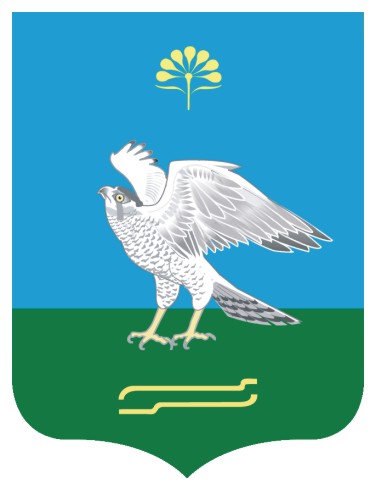 Миeкe районы муниципаль районыныn Кoсoгeн ауыл советы ауыл билeмehе 	ХакимиeтеАдминистрация сельского поселения Качегановский сельсовет муниципального района Миякинский район Республики БашкортостанБашkортостан РеспубликаhыМиeкe районы муниципаль районыныn Кoсoгeн ауыл советы ауыл билeмehе 	ХакимиeтеАдминистрация сельского поселения Качегановский сельсовет муниципального района Миякинский район Республики Башкортостан              ПОСТАНОВЛЕНИЕ                   20 июня 2014 годаНаименованиеПрограммымуниципальная целевая программа «Обеспечение безопасности населения в сельском поселении Качегановский сельсовет муниципального района Миякинский район Республики Башкортостан» на 2014-2015 годыОснование дляразработкиПрограммы- Федеральный закон от 6 октября 2003 года № 131- ФЗ «Об общих принципах организации местного самоуправления в Российской Федерации»;- Федеральный закон от 09 февраля 2007 года №16- ФЗ «О транспортной безопасности»;- Указ Президента Российской Федерации от 31 марта 2010 года № 403 «О создании комплексной системы обеспечения безопасности населения на транспорте»;-Распоряжение Правительства Российской Федерации от 30 июля 2010 года №1285-р «Об утверждении Комплексной программы обеспечения безопасности населения на транспорте».ЗаказчикПрограммыАдминистрация сельского поселения Качегановский сельсовет муниципального района Миякинский район Республики БашкортостанОсновнойразработчикПрограммыАдминистрация сельского поселения Качегановский сельсовет муниципального района Миякинский район Республики БашкортостанОсновныеисполнителимероприятийПрограммыАдминистрация сельского поселения Качегановский сельсовет муниципального района Миякинский район Республики Башкортостан Цель ПрограммыЗащита жизни и здоровья населения на транспорте от актов незаконного вмешательства, в том числе террористической направленности, а также от чрезвычайных ситуаций природного и техногенного характераЗадачи Программы- формирование и реализация комплекса организационных и технических мероприятий, направленных на повышение защищенности населения на транспорте от актов незаконного вмешательства, в том числе террористической направленности, а также от чрезвычайных ситуаций природного и техногенного характера;- оснащение объектов транспортной инфраструктуры и транспортных средств инженерно-техническими средствами и системами обеспечения транспортной безопасности с учетом возможности их расширения и создания централизованных распределенных систем.Сроки реализации ПрограммыОбъем и источники финансирования Программы2014-2015 годыВсего на 2014-2015 годы - 55,0 тыс. руб. в том числе:2014 год- 3,0 тыс.рублей;2015 год- 52,0 тыс.рублейОрганизацияКонтроля зареализациейПрограммыАдминистрация сельского поселения Качегановский сельсовет муниципального района Миякинский район Республики Башкортостан №п/пНаименование мероприятия1Повышение защищенности пассажиров и персонала на транспорте от актов незаконного вмешательства, в том числе террористической направленности, а также от чрезвычайных ситуаций природного и техногенного характера2Совершенствование законодательства в области обеспечения транспортной безопасности3Формирование индивидуального и общественного сознания, активной жизненной позиции и повышение грамотности населения в области обеспечения безопасности населения на транспорте4Информационное обеспечения безопасности населения на транспорте5Профессиональная подготовка, обучение и аттестация специалистов и должностных лиц в области обеспечения транспортной безопасности, а также персонала, принимающего участие в обеспечении транспортной безопасности, в том числе в части предотвращения и защиты от чрезвычайных ситуаций природного и техногенного характера на транспорте№п/пНаименование мероприятия1Разработка проектов нормативных правовых актов и внесение изменений в действующие правовые акты, регулирующие отношения, связанные с созданием системы защиты от чрезвычайных ситуаций природного и техногенного характера, информирования и оповещения населения на транспорте2Разработка и изготовление информационных материалов и видеопродукции в области предупреждения и ликвидации чрезвычайных ситуаций для использования в системах защиты от чрезвычайных ситуаций природного и техногенного характера, информирования и оповещения населения на транспорте3Подготовка, обучение и информирование различных групп населения в области предупреждения и снижения последствий чрезвычайных ситуаций природного и техногенного характера на транспорте4Разработка и внедрение системы мониторинга инженерного состояния зданий и сооружений транспортной инфраструктуры№п/пНаименование мероприятийОбъем финансирования на 2014-2015 годы, всегоВ том числе:В том числе:№п/пНаименование мероприятийОбъем финансирования на 2014-2015 годы, всего2014год2015год1Повышение защищенности пассажиров и персонала на транспорте от актов незаконного вмешательства, в том числе террористической направленности, а также от чрезвычайных ситуаций природного и техногенного характера10,0010,02Формирование индивидуального и общественного сознания, активной жизненной позиции и повышение грамотности населения в области обеспечения транспортной безопасности3,01,02,03Профессиональная подготовка, обучение и аттестация специалистов и должностных лиц в области обеспечения транспортной безопасности, а также персонала, принимающего участие в обеспечении транспортной безопасности, в том числе в части предотвращения и защиты от чрезвычайных ситуаций на транспорте8,02,06,04Информационное обеспечение безопасности населения на транспорте, в том числе:2,002,04.1.Предоставление мест для размещения специализированных технических средств оповещения и информирования населения на транспорте2,002,04.2.Приобретение технических устройств и каналов связи - для сбора и распространения информации о возникновении (угрозе возникновения) чрезвычайных ситуаций и совершении (угрозе совершения) террористических актов30,0030,0ИТОГО55,03,052,0